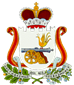 АДМИНИСТРАЦИЯГОГОЛЕВСКОГО СЕЛЬСКОГО ПОСЕЛЕНИЯ МОНАСТЫРЩИНСКОГО РАЙОНА СМОЛЕНСКОЙ ОБЛАСТИ П О С Т А Н О В Л Е Н И Е _____________________________________________________________________________________от 11 февраля 2016 г. № 8В соответствии со статьей 11 Федерального закона от 25 декабря 2008 года N 273-ФЗ «О противодействии коррупции»1.Утвердить прилагаемый Порядок уведомления представителя нанимателя лицами, замещающими муниципальные должности, должности муниципальной службы в Администрации Гоголевского сельского поселения Монастырщинского района Смоленской области, о возникшем конфликте интересов или о возможности его возникновения.2. Старшему менеджеру Администрации Гоголевского сельского поселения Монастырщинского района Смоленской области Колесникову А.А. ознакомить под роспись лиц, замещающих муниципальные должности, должности муниципальной службы в Администрации Гоголевского сельского поселения Монастырщинского района Смоленской области с настоящим постановлением.3. Разместить настоящее постановление на официальном сайте Администрации Гоголевского сельского поселения Монастырщинского района Смоленской области.Глава муниципального образованияГоголевского сельского поселенияМонастырщинского районаСмоленской области                                                                                      В.Ф. Десовознакомлен:                                                                                                                            УТВЕРЖДЕНПостановлением Администрации Гоголевского сельского поселения Монастырщинского района Смоленской области                                                                                                        от  11.02.2016 №  8Порядокуведомления представителя нанимателя лицами, замещающими муниципальные должности, должности муниципальной службы в Администрации Гоголевского сельского поселения Монастырщинского района Смоленской области, о возникшем конфликте интересов или о возможности его возникновения1. Настоящий Порядок определяет правила уведомления лицами, замещающими муниципальные должности, должности муниципальной службы в Администрации Гоголевского сельского поселения Монастырщинского района Смоленской области (далее - муниципальные служащие), о возникшем конфликте интересов или о возможности его возникновения.2. Информирование представителя нанимателя о возникновении личной заинтересованности, которая приводит или может привести к конфликту интересов, осуществляется путем подачи старшему менеджеру Администрации Гоголевского сельского поселения Монастырщинского района Смоленской области уведомления по форме согласно приложению 1 к настоящему Порядку.3. Уведомление регистрируется старшим менеджером Администрации Гоголевского сельского поселения Монастырщинского района Смоленской области в журнале регистрации уведомлений о возникновении личной заинтересованности  муниципального служащего, которая приводит или может привести к конфликту интересов (далее - журнал регистрации), в день его поступления.Листы журнала регистрации должны быть пронумерованы, прошиты и заверены печатью Администрации Гоголевского сельского поселения Монастырщинского района Смоленской области.Журнал регистрации хранится в Администрации Гоголевского сельского поселения Монастырщинского района Смоленской области в течение 5 лет со дня регистрации в нем последнего уведомления.4. После регистрации уведомления старший менеджер Администрации Гоголевского сельского поселения Монастырщинского района Смоленской области выдает муниципальному служащему под расписку две копии уведомления с отметкой: «Уведомление зарегистрировано», с указанием даты и номера регистрации, фамилии, инициалов и должности лица, зарегистрировавшего уведомление.Одна копия уведомления хранится у муниципального служащего, другую копию уведомления муниципальный служащий обязан представить своему непосредственному руководителю для сведения.Отказ в принятии и регистрации уведомления, а также в выдаче копий уведомления с отметкой о регистрации не допускается.5. Зарегистрированное уведомление передается для рассмотрения представителю нанимателя в день его регистрации.6. Представитель нанимателя в течение двух рабочих дней со дня получения уведомления принимает меры по предотвращению или урегулированию конфликта интересов.УВЕДОМЛЕНИЕВ  соответствии со статьей 11 Федерального закона от 25  декабря 2008  года № 273-ФЗ «О противодействии коррупции» сообщаю следующее:1)____________________________________________________________________________________________________________________________________________;(описание ситуации, при которой личная заинтересованность влияет или можетповлиять на надлежащее, объективное и беспристрастное исполнение служебныхобязанностей)2)____________________________________________________________________________________________________________________________________________;(признаки личной заинтересованности)3)____________________________________________________________________________________________________________________________________________;(описание служебных обязанностей, на исполнение которых может негативноповлиять либо негативно влияет личная заинтересованность)4)____________________________________________________________________________________________________________________________________________.(предлагаемые меры, которые могли бы предотвратить возможность возникновения конфликта интересов или урегулировать возникший конфликт интересов)«___» __________ 20__ года      ____________   _____________________________                                                           (подпись)                             (инициалы, фамилия)Уведомление зарегистрировано «___» __________20__года № _________________________________________________________________________________                                     (подпись, Ф.И.О., должность лица, принявшего уведомление)Об утверждении Порядка уведомления представителя нанимателя лицами, замещающими муниципальные должности, должности муниципальной службы в Администрации Гоголевского сельского поселения Монастырщинского района Смоленской области, о возникшем конфликте интересов или о возможности его возникновенияПриложение 1к Порядку уведомления представителя нанимателя  лицами, замещающими муниципальные должности, должности муниципальной службы в Администрации Гоголевского сельского поселения Монастырщинского района Смоленской области, о возникшем конфликте интересов или о возможности его возникновенияФорма Главе муниципального образования Гоголевскогосельского поселенияМонастырщинского районаСмоленской области ___________________________                                                                       (инициалы, фамилия)                                                                  ___________________________                                                                                        (Ф.И.О., должность муниципального служащего)